CURRICULUM VITAE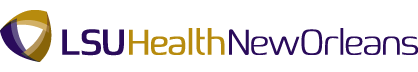 Robert Wade Siggins II, Ph.D.Current Title: 			Assistant ProfessorBusiness Address: 			533 Bolivar St.					CSRB Room 306					New Orleans, LA 70112Business Telephone and Fax:	(ph): 504-568-2045; (fax): 504-568-7899Business email Address:		rsiggi@lsuhsc.eduEducation:		1995-1999		Bachelor of Arts in History					Bachelor of Science in Biological Sciences					Emphasis: Molecular Biology					Minor: Chemistry					University of Southern Mississippi, Hattiesburg, MS					Thesis Title: “Mutagenesis and analysis of potential 					phosphorylation sites in the glycolytic 							transcriptional 	activator protein Gcr1p” 					Thesis Advisor: George M. Santangelo, Ph.D.					Graduation Date: May 14, 1999					Dean’s List 1995-1998					President’s List 1998-1999		2002-2006		Candidate for Doctor of Philosophy in Physiology					Louisiana State University Health Sciences Center, New Orleans, LA					Dissertation Title: “Cardiac Stem Cells: 							Characterization of Niches and the Migratory 						Phenotype”					Dissertation Advisor: Conrad A. Hornick, Ph.D.					Graduation Date: August 15, 2006		2006-2007		Postdoctoral Fellow, Cardiovascular Research 						Center					New York Medical College, Valhalla, NY		2007-2010		Postdoctoral Fellow, Comprehensive Alcohol 						Research Center, Department of Physiology					Louisiana State University Health Sciences Center, 						New Orleans, LAAcademic, Professional, and Research Appointments:		2010-2013		Instructor, Department of Physiology					Louisiana State University Health Sciences Center					New Orleans, LA		2013-present		Assistant Professor, Department of Physiology					Louisiana State University Health Sciences Center					New Orleans, LAMembership in Professional Organizations: 		2003-2004		Graduate Student Council, Representative, 							Department of Physiology, LSU Health Sciences 						Center		2003-2004		New Orleans Public Schools Science Partnership		2008-2009		American Federation for Medical Research		2009-present		American Association for the Advancement of 						Science		2009-present		Research Society on Alcoholism		2009			NIAAA Alcohol Trainee Workshop, Program 						Committee Member		2011-present		American Physiological Society 		2011-2014		American Association for the Advancement of 						ScienceAwards and Honors:		1999			Magna Cum Laude, University of Southern 							Mississippi		2008			American Federation for Medical Research, 							SAFMR SSCI Trainee Award		2009			Junior Investigator Award, Research Society on 						Alcoholism		2009			Travel Award, RSA/ISBRA Satellite Meeting		2009			Travel Award, Alcohol and Immunology Research 						Interest Group Meeting		2010			Junior Investigator Award, Research Society on 						AlcoholismTEACHING EXPERIENCE AND RESPONSIBILITIES Formal Course Responsibilities  Graduate Courses2008			Extremes in Physiology (Invited Moderator)2008-current		Perspectives in Alcohol Research (Mentor & Course Director 				(2015))2008			Cardiovascular Physiology (Lecturer)2008			Theory and Application of Cutting-edge Technology for Biomedical 			Research (Lecturer)2012-current		Interdisciplinary Program, Biological Systems Course (Lecturer 				and Section Director for Gastrointestinal Physiology)2014			Modern Breakthroughs in Biomedical Research: A Focus on New 				Techniques and Technologies (Course Director)Other Courses2004-current		Nursing Physiology (Lecturer)2010-current		Physiology for Dental Hygiene (Lecturer)2011-current		Nursing Pathophysiology (Lecturer)2015-current		Physiology for Dental Hygiene (Course Director)2015-current		Dental Physiology (Lecturer)2016-current		Dental Physiology (Co-Course Director)Graduate LecturesExtremes in Physiology	“Altitude and Hematopoiesis”Perspectives in Alcohol Research	“Alcohol, Wnt Signaling, and Dendropoiesis”	“Alcohol, Aging and Stem Cells”	“Biomarkers of Alcohol Consumption: Uses & Limitations”Cardiovascular Physiology	“Stem Cells and the Cardiovascular System: From Embryo to Adult”Theory and Application of Cutting Edge Technology for Biomedical Research	“PCR & RT-qPCR”Interdisciplinary Program, Biological Systems Course	“Essential Concepts: Mechanisms of Membrane Transport & Force Generation”	“Introduction & Motility Mechanisms”	“Cephalic Phase of Digestion”	“Gastric Phase of Digestion”	“Early Intestinal Phase of Digestion”	“The Liver & Pancreas”	“Late Intestinal Phase of Digestion & the Colon”“Microbiota”“GALT”“Pathophysiology of the GI System”Modern Breakthroughs in Biomedical Research: A Focus on New Techniques and Technologies“	“Introduction & Droplet Digital PCR”	“HIV & Gene Therapy—Cure on the Horizon?”	“Student Presentations from RSoA or other Conferences”Other LecturesMedical Physiology	“GI Histology Review”	“Overview of GI Physiology”	“Intestinal Motility”	“Gastric Secretions”	“Intestinal Secretions”	“Digestion/Absorption: Carbohydrates, Proteins”	“Digestion and Absorption of Lipids”	“The Microbiome”Nursing Physiology	“Membranes and Compartments”	“Transmembrane Potential”	“Proteins and Mediated Transport”	“Motility”	“Cephalic Phase of Digestion”	“Gastric Phase of Digestion”	“Intestinal Phase of Digestion”	“Exocrine Secretions”Physiology for Dental Hygiene	“Homeostatic Mechanisms and Movement of Molecules across Cell Membranes”	“Wound Healing”	“Renal Physiology I”	“Renal Physiology II”	“Calcium & Bone”	“Oral Physiology”Nursing Pathophysiology	“Immune System-related Diseases”	“Disorders of the Musculoskeletal System”	“Metabolic & Rheumatic Disorders”	“Case Study: Gout”	“Case Study: Osteoarthritis & Rheumatoid Arthritis”	“Neoplasia”	“Disorders of the Blood”Dental Physiology	“Membranes: Molecular Structure”	“Overview of GI Physiology”	“Hormonal and Gastric Secretions”	“Pancreatic and Salivary Secretions”	“Digestion/Absorption: Carbohydrates, Proteins”	“Digestion and Absorption of Lipids”	“The Large Intestine”	“Oral Physiology I”	“Oral Physiology II”Departmental/Interdisciplinary Teaching ConferencesDepartmental Seminars:November 18, 2009	“Acute Alcohol Intoxication Inhibits the Bone Marrow Lin-ckit+			Sca-1+VEGFR2+ Cell Response to Septicemia”August 5, 2010	“Alcohol and Impaired Myelo-Dendropoiesis”June 7, 2012		“DNA Methylation and Bone Marrow Progenitor Cell 					Differentiation:	Possible Interactions with the NOTCH Signaling 				Pathway”April 18, 2013		“Mechanisms of Alcohol Disrupted Myelopoiesis”May 8, 2014		“Alcohol Abuse, HIV, & the Mitochondrial Free Radical Theory of 				Aging”February 4, 2016	“Alcohol, Mitohormesis & T cell Immunosenescence”May 4, 2017		“Alcohol & Immunosenescence”LSUHSC Seminars:October 18, 2012	“Alcohol Attenuates NOTCH-mediated Dendropoiesis”December 12, 2014	"RedOx Status in Bone Marrow Stem Cells & Mitohormesis"September 23, 2015	“Mitohormesis & RedOx Status in T Lymphocytes”January 20, 2016	“Mitohormesis & RedOx Status in T Lymphocytes”September 18, 2018	“qPCR: Methodologies, Pitfalls, & Analyses”Undergraduate, Medical, and Graduate Students Trained:2015-2017		Domonique Smith			Masters Candidate			Project: “Chronic Alcohol Alters DNMT Activity in Mesenchymal 				Stromal Cells”2015			Joseph Bradford, Jr.			Undergraduate			Project: “Chronic Alcohol Alters DNMT Activity in Mesenchymal 				Stromal Cells”2014			Daniel Martinez			Ph.D. Candidate			Project: “Chronic Alcohol Enhances DNMT-3a and 3b Activity In 				vitro and In vivo”2012-2013		Garland Michael Upchurch			M.D./Ph.D. Candidate			Project: “Alcohol Disrupts NOTCH-dependent Dendropoiesis”2012			Jennifer Ramsey			Ph.D. Candidate			Project: “Chronic Alcohol Administration Disrupts Bone Marrow 				Mesenchymal Stem Cell Differentiation”2012			Andrew Prince			Undergraduate			Project: “Alcohol and SIV Promote Bone Marrow Mesenchymal 				Stem Cell Adipogenesis”2011-2012		Valerie Piet			Ph.D. Candidate			Project: “The Effects of Simian Immunodeficiency Virus Proteins 				and Alcohol on Bone Marrow Mesenchymal Stem Cell 					Differentiation Potential”Thesis and Dissertation Committees:2014-2017		Stephen Ford, M.D., Ph.D. Candidate2015-1018		Matthew Dean, Ph.D. Candidate2015-2018		Alan Mouton, Ph.D. Candidate2016-2018		Rafiq Nabi, Ph.D. Candidate2016-2018		Domonique Smith, Master’s Candidate2018-2018		Kyle Meredith	Pharmacology/Biological Studies	Masters20182017-2018		Katie Adler	Physiology/Biological Studies	Masters2019-current		Krystal Belmonte	Physiology	PhD	20222019-current		Jonquil Poret	Physiology	PhD	20222019-current		Caleb Ardizzone	MIP	PhD	2022RESEARCH AND SCHOLARSHIPGrants and Contracts:	Funded:K99AA020312 		Siggins, R.W.				03/01/11-08/31/13NIH/NIAAA				“Alcohol-induced Osteoimmunopathies: A Unifying Explanatory Mechanism”The goal of this project is to identify the central mechanisms involved in altered Wnt and Notch signaling in the Osteoclast-Dendritic Cell Progenitor, leading to enhanced osteoclastogenesis.Role: PIR00AA020312 		Siggins, R.W.	09/01/13-08/31/17 (no cost extension)NIH/NIAAA				“Alcohol-induced Osteoimmunopathies: A Unifying Explanatory Mechanism”The goal of this project is to identify the central mechanisms involved in altered Wnt and Notch signaling in the Osteoclast-Dendritic Cell Progenitor, leading to enhanced osteoclastogenesis.Role: PIP60AA009803 		Molina, P.E..				12/01/14-11/30/19NIH/NIAAA				“LSUHSC-NO Comprehensive Alcohol-HIV/AIDS Research Center”The goals of this Center are to examine the impact of alcohol use disorders (AUDs) on HIV disease progression. Specifically, our RC will examine the effects of AUDs on accelerated and/or accentuated aging in the HIV population.Roles: Co-I (RC3); Co-director (Analytical Core)ADACE Pilot Grant		Ronis, M.; Siggins, R.W.		06/01/15-05/31/16"Molecular Mechanisms Underlying Ethanol Stimulated B Cell Differentiation in Alcoholic Liver Disease"The proposed study is designed to examine the role of autoreactive B cells in alcoholic liver disease.Role: Co-PIUH2AA026226		Molina, P.E.; Welsh, D.A.		09/15/17-08/31/19NIH/NIAAA				“Precision Medicine Approaches for Alcohol- and HIV-Associated Dysbiosis, Immune Activation, and Cardiometabolic Syndrome”The goal of the UH2 component is to test the hypothesis that gastrointestinal microbiota phylogenetic profiles in people living with HIV (PLWH) with cardiometabolic syndrome with active alcohol use correlate with the capacity of specific combinations of prebiotics and probiotics to reduce immune activation and biomarkers of intestinal translocation. The UH3 component will test the hypothesis that personalized administration of probiotics/prebiotics/combinations will reduce immune activation, biomarkers of microbial translocation, and improve cardiometabolic biomarkers in PLWH with active alcohol use.Role: Co-ILA CaTS Pilot Grant		Siggins, R.W.				12/04/18-06/30/20NIH/NIAAA				“Alcohol Use in People Living with HIV: Impact on Mitochondrial DNA Damage and T-cell Immunosenescence”The goal of the pilot is to examine the mechanistic role of mitochondrial dysfunction as it pertains to alcohol- and HIV-induced CD8 T cell immunosenescence. Role: PIR21 AA027199-01A1     Shellito, J.E., Taylor, C.M.; Welsh, D.A.	09/01/18-08/31/20NIH/NIAAA				“Alcohol-induced Dysbiosis and HIV-associated Pneumonia”The goal of this project is to uncover mechanisms through which changes in gut microflora influence host responses to pulmonary infection (the gut-lung axis) and will lead to new knowledge as to how alcohol and HIV infection impair immunity in the lung.Role: Co-I	Non-funded applications (last three years):Pennington Biomedical Research Center, Botanical Dietary Supplements Research Center				Molina, P.E.				09/01/16-08/31/17"Cannabinoid and Metabolic Resiliency:  Role of Microbiota and Immune Regulation"The proposed study was designed to examine the ability of CBD to alter the intestinal microbiome,thereby promoting immune resiliency.Role: Co-IAd. Suppl. (P60AA009803)	Molina, P.E..				7/01/15-6/30/17NIH/NIAAA				“AUD, HIV, Mitochondrial Damage and Immune Aging”The goals of these studies will determine how alcohol and HIV damage mitochondria, thus leading to unhealthy aging.Roles: Co-I R21 AA027199-01A1	Shellito, J.E., Taylor, C.M.; Welsh, D.A.	09/01/18-08/31/20NIH/NIAAA				“Alcohol-induced Dysbiosis and HIV-associated Pneumonia”The goal of this project is to uncover mechanisms through which changes in gut microflora influence host responses to pulmonary infection (the gut-lung axis) and will lead to new knowledge as to how alcohol and HIV infection impair immunity in the lung.Role: Co-IJournal Publications:	Refereed:Bearzi C, Rota M, Hosoda T, Tillmanns J, Nascimbene A, DeAngelis A,Yasuzawa-Amano S, Trofimova I, Siggins RW, LeCapitaine N, Cascapera S, Beltrami AP, D’Alessandro DA, Zias E, Quaini F, Urbanek K, Michler RE, Bolli R, Kajstura J, Leri A, Anversa P. Human Cardiac Stem Cells. Proceedings of the National Academy of Sciences, 2007, 104(35): 14068-14073.Tillmanns J, Rota M, Hosoda T, Misao Y, Esposito G, Gonzalez A, Vitale S, Parolin C, Yasuzawa-Amano S, Muraski J, De Angelis A, LeCapitaine N, Siggins RW, Loredo M, Bearzi C, Bolli R, Urbanek K, Leri A, Kajstura J, Anversa P. Formation of Large Coronary Arteries by Cardiac Progenitor Cells. Proceedings of the National Academy of Sciences, 2008, 105(5):1668-1673.Siggins RW, Zhang P, Welsh DA, LeCapitaine NJ, Nelson S. Stem Cells, Phenotypic Inversion, and Differentiation. International Journal of Clinical and Experimental Medicine. 2008, 1(1): 2-21.Zhang P, Nelson S, Bagby GJ, Siggins RW, Shellito JE, Welsh DA. Lineage-c-kit+Sca-1+ Cell Response to Escherichia Coli Bacteremia in Balb/c Mice. Stem Cells. 2008, 26(7):1778-1786.Zhang P, Welsh DA, Siggins RW, Bagby GJ, Raasch CE, Happel KI, Nelson S. Acute Alcohol Intoxication Inhibits the Lineage-c-kit+Sca-1+ Cell Response to Escherichia Coli Bacteremia. Journal of Immunology. 2009, 182(3)1568-1576.Siggins RW, Bagby GJ, Molina PE, Dufour J, Nelson S, Zhang P. Alcohol Exposure Impairs Myeloid Dendritic Cell Function in Rhesus Macaques. Alcoholism: Clinical and Experimental Research. 2009, 33(9):1524-1531.Raasch CE, Zhang P, Siggins RW, LaMotte L, Bagby GJ, Nelson S. Acute Alcohol Intoxication Impairs the Hematopoietic Precursor Cell Response to Pneumococcal Pneumonia. Alcoholism: Clinical and Experimental Research. 2010, 34(12):2035-2043.Siggins RW, Melvan JN, Welsh DA, Bagby GJ, Nelson S, Zhang P. Alcohol Suppresses the Granulopoietic Response to Pulmonary Streptococcus pneumonia Infection with Enhancement of STAT3 Signaling. Journal of Immunology. 2011, 186(7):4306-4313.Melvan JN, Siggins RW, Bagby GJ, Stanford WL, Welsh DA, Nelson S, Zhang P. Suppression of Stem Cell Antigen-1 Response and Granulocyte Lineage Expansion by Alcohol During Septicemia. Critical Care Medicine. 2011, 39(9):2121-2130.Melvan JN, Siggins RW, Stanford WL, Porretta C, Nelson S, Bagby GJ, Zhang P. Alcohol Impairs the Myeloid Proliferative Response to Bacteremia in Mice by Inhibiting the Stem Cell Antigen-1/ERK Pathway. Journal of Immunology. 2012; 188(4):1961-9.Shi X, Siggins RW, Stanford WL, Melvan JN, Basson MD, Zhang P. Toll-Like Receptor 4/Stem Cell Antigen-1 Signaling Promotes Hematopoietic Precursor Cell Commitment to Granulocyte Development during the Granulopoietic Response to E. coli Bacteremia. Infection and Immunity. 2013; 81(6):2197-2205.Siggins RW, Hossain F, Rehman T, Melvan JN, Zhang P, Welsh DA. Cigarette smoke alters the hematopoietic stem cell niche. Medical Sciences. 2014;2:37-50. doi: 10.3390/medsci2010037. www.mdpi.com/journal/medsci.Siggins RW, Molina P, Zhang P, Bagby GJ, Nelson S, Dufour J, LeCapitaine NJ, Walsh C, Welsh D.A. Chronic alcohol administration in rhesus macaques during the early stage of Simian Immunodeficiency Virus infection dysregulates late stage myelopoiesis. Alcoholism: Clinical and Experimental Research. 2014; 38(7):1993-2000.Bagby GJ, Amedee AM, Siggins RW, Molina PE, Nelson S, Veazey R. Alcohol and HIV Effects on the Immune System. Alcohol Research: Current Reviews. 2015; 37(2):287-297.Souza-Smith F, Siggins RW, Molina PE. Mesenteric lymphatic-perilymphatic adipose crosstalk; role in alcohol-induced perilyphatic adipose tissue inflammation. Alcoholism: Clinical and Experimental Research. 2015; 39(8):1380-1387.Katz PS*, Siggins RW*, Porretta C, Armstrong ML, Zea AH, Mercante DE, Parsons C, Veazey RS, Bagby GJ, Nelson S, Molina PE, Welsh, DA. Chronic alcohol increases CD8+ T-cell immunosenescence in simian immunodeficiency virus-infected rhesus macaques. Alcohol. 2015; 49(8):759-765. * indicates co-first authorshipSimon L, Siggins R, Winsauer P, Brashear M, Ferguson T, Mercante D., Song K, Vande Stouwe C, Nelson S, Bagby G, Amedee A, Molina PE. Simian Immunodeficiency Virus Infection Increases Blood Ethanol Concentration Duration After Both Acute and Chronic Administration. AIDS Res Hum Retroviruses. 2018; 34(2):178-184.Duplanty AA, Siggins RW, Allerton T, Simon L, Molina PE. Myoblast mitochondrial respiration is decreased in chronic binge alcohol administered simian immunodeficiency virus-infected antiretroviral-treated rhesus macaques. Physiol Rep. 2018 ; 6(5): doi: 10.14814/phy2.13625.Welsh DA, Ferguson T, Theall KP, Simon L, Amedee A, Siggins RW, Nelson S, Brashear M, Mercante D, Molina PE. The New Orleans Alcohol Use in HIV Study: Launching a Translational Investigation of the Interaction of Alcohol Use with Biological and Socioenvironmental Risk Factors for Multimorbidity in People Living with HIV. Alcohol Clin Exp Res. 2019 Apr;43(4):704-709. doi: 10.1111/acer.13980. Epub 2019 Mar 10.Souza-Smith FM, Simon L, Siggins RW, Molina, PE Alcohol-Induced Mesenteric Lymphatic Permeability: Link to Immunometabolic Modulation of Perilymphatic Adipose Tissue. Int J Mol Sci. 2019 Aug 22;20(17). pii: E4097. doi: 10.3390/ijms20174097.Samuelson DR, Siggins RW, Ruan S, Amedee AM, Sun J, Zhu QK, Marasco WA, Taylor CM, Luo M, Welsh DA, Shellito JE. Alcohol consumption increase susceptibility to pneumococcal pneumonia in a humanized murine HIV model mediated by intestinal dysbiosis. Alcohol. 2019;80:33-43. doi: 10.1016/j.alcohol.2018.08.012. [Epub ahead of print]Maffei VJ, Ferguson TF, Brashear MM, Mercante DE, Theall KP, Siggins RW, Taylor CM, Molina P, Welsh DA. Lifetime alcohol use among persons living with HIV is associated with frailty. AIDS. 2020 Feb 1;34(2):245-254. doi: 10.1097/QAD.0000000000002426. PMID: 31714352Mouton AJ, El Hajj EC, Ninh VK, Siggins RW, Gardner JD. Inflammatory cardiac fibroblast phenotype underlies chronic alcohol-induced cardiac atrophy and dysfunction. Life Sci. 2020 Mar 15;245:117330. doi: 10.1016/j.lfs.2020.117330. Epub 2020 Jan 18. PMID: 31962130Ferguson TF, Theall KP, Brashear M, Maffei V, Beauchamp A, Siggins RW, Simon L, Mercante D, Nelson S, Welsh DA, Molina PE. Comprehensive Assessment of Alcohol Consumption in People Living with HIV (PLWH): The New Orleans Alcohol Use in HIV Study. Alcohol Clin Exp Res. 2020 Jun;44(6):1261-1272. doi: 10.1111/acer.14336. Epub 2020 May 22. PMID: 32441814Maffei VJ, Siggins RW, Luo M, Brashear MM, Mercante DE, Taylor CM, Molina P, Welsh DA. Alcohol Use Is Associated with Intestinal Dysbiosis and Dysfunctional CD8+ T-Cell Phenotypes in Persons with HIV. J Infect Dis. 2020 Jul 29:jiaa461. doi: 10.1093/infdis/jiaa461. Online ahead of print. PMID: 32725203Book Chapters:Siggins, R.W. and Hornick, C.A. “Endothelial Cell Responses to Physiological and Pathophysiological Environments.” In: Anti-Angiogenic Functional and Medicinal Foods.  Lasso, J., Bagchi, D., and Shahidi, F., eds., CRC Press, 2007.Leri, A., Boni, A., Siggins, R.W., Nascimbene, A., and Hosoda, T. “Cardiac Stem Cells and Their Niches.” In: Cardiac Regeneration and Stem Cell Therapy. Leri, A., Anversa, P., and Frishman, W., eds., Malden: Blackwell Publishing, 2007.Published Abstracts:Boni, A., Rota, M., Siggins, R.W., Hosoda, T., Nascimbene, A., Amano, K., Gonzalez Miqueo, A., Amano, S., Vitale, S., Trofimova, I., Bearzi, C., Valentini, S., Urbanek, K., Kajstura, J., Anversa, P., and Leri, A. Cardiac Progenitor Cell Migration after Myocardial Infarction. Meeting of the American Heart Association, Nov. 2006, Oral Presentation.Tillmanns, J., Rota, M., Hosoda, T., Amano, S., Rotatori, F., LeCapitaine, N., Siggins, R.W., Hintze, Jr, T., Esposito, G., De Angelis, A., Loredo, M., Misao, Y., Bearzi, C., Urbanek, K., Leri, A., Kajstura, J., Sonnenblick, E.H., and Anversa, P. IGF-1 and HGF Promote the Engraftment of Cardiac Stem Cells, which in Turn Regenerate the Entire Coronary Vasculature and the Dead Myocardium after Infarction in Rats. Meeting of the American Heart Association, Nov. 2006, Oral Presentation.Hosoda, T., Bearzi, C., Amano, S., Rota, M., Valentini, S., Delucchi, F., Tillmanns, J., Nascimbene, A., De Angelis, A., Siggins, R.W., Zias, E., Quaini, F., Urbanek, K., Leri, A., Kajstura, J., Bolli, R., and Anversa, P. Human Cardiac Progenitor Cells Regenerate Cardiomyocytes and Coronary Vessels Repairing the Infarcted Myocardium. Meeting of the American Heart Association, Nov. 2006, Oral Presentation.Hosoda, T., Bearzi, C., Rota, M., Amano, S., Valentini, S., Delucchi, F., Tillmanns, J., Nascimbene, A., De Angelis, A., Siggins, R., Zias, E., Quaini, F., Urbanek, K., Leri, A., Kajstura, J., Bolli, R., and Anversa, P. Human Cardiac Progenitor Cells. Meeting of the American Heart Association, Nov. 2006, Oral Presentation.Hosoda, T., Yasuzawa-Amano, S., Amano, K., Boni, A., Urbanek, K., Delucchi, F., Padin-Iruegas, M.E., Gonzalez Miqueo, A., Siggins, R.W., Misao, Y., LeCapitaine, N.J., Iaffaldano, G., Sonnenblick, E.H., and Kajstura, J. Defects in the c-kit-SCF System Have Profound Effects on Myocardial Gene Expression. Meeting of the American Heart Association, Nov. 2007, Poster Presentation.Mosna, F., Bearzi, C., Rota, M., Hosoda, T., Tillmanns, J., Yasuzawa-Amano, S., Trofimova, I., Siggins, R.W., LeCapitaine, N., D'Alessandro, D.A., Zias, E., Quaini, F., Urbanek, K., Rimoldi, O., Michler, R.E., Bolli, R., Kajstura, J., Leri, A., Frishman, W.H., and Anversa, P. Origin and Therapeutic Efficacy of Human Cardiac Progenitor Cells. Meeting of the American Heart Association, Nov. 2007, Poster Presentation.Hosoda, T., Yasuzawa-Amano, S., Amano, K., Boni, A., Urbanek, K., Delucchi, F., Arcarese, M.L., Gonzalez Miqueo, A., Siggins, R.W., Misao, Y., LeCapitaine, N.J., Mosna, F., Sonnenblick, E.H., Kajstura, J., Bolli, R., Anversa, P., and Leri, A. Deregulation of MicroRNAs in the Heart of c-kit-Defective Mice. Meeting of the American Heart Association, Nov. 2007, Oral Presentation.Boni, A., Nascimbene, A., Siggins, R., Urbanek, K., Amano, K., Delucchi, F., Yasuzawa-Amano, S., LeCapitaine, N., Trofimova, I., Di Marco, A., Vitale, S., Small, N., Mosna, F., Gonzalez, A., Rimoldi, O., Kajstura, J., Anversa, P., and Leri, A. Notch1 Receptor Enhances Myocyte Differentiation of Cardiac Progenitor Cells and Myocardial Regeneration After Infarction. Meeting of the American Heart Association, Nov. 2007, Oral Presentation.Delucchi, F., Urbanek, K., Boni, A., Siggins, R., Amano, K., Iaffaldano, G., Yasuzawa-Amano, S., LeCapitaine, N., Vitale, S., Gonzalez, A., Di Marco, A., Trofimova, I., Rizzi, R., Misao, Y., Anversa, P., Kajstura, J., and Leri, A. Notch Regulates Cardiac Progenitor Cell Commitment and Myocyte Formation in the Embryonic Mouse Heart. Meeting of the American Heart Association, Nov. 2007, Oral Presentation.Siggins, R.W., Welsh, D.A., Nelson, S., Bagby, G.J., Shellito, J.E., and Zhang, P. The Hematopoietic Stem Cell Response to Gram Negative Bacteremia. The Southern Regional Meeting of the SSCI, Feb. 2008; Oral Presentation.Siggins, R.W., Nelson, S., Welsh, D.A., Bagby, G.J., Shellito, J.E., and Zhang, P. Alcohol Inhibits the Hematopoietic Stem Cell Response to Bacteremia. Research Society on Alcoholism, June 30, 2008; Poster Presentation.Siggins, R.W., Nelson, S., Bagby, G.J., Shellito, J.E., Dufour, J. Welsh, D.A., and Zhang, P. The Effects of Alcohol on Myeloid Dendritic Cell Function in Rhesus Macaques.  Society of Leukocyte Biology, November 7, 2008; Poster Presentation.Siggins, R.W., Welsh, D.A., Bagby, G.J., Raasch C.E., Happel, K.I., Nelson, S., and Zhang, P. Acute Alcohol Intoxication Inhibits the Hematopoietic Precursor Cell Response to Escherichia coli Bacteremia. Experimental Biology, April 2009; Poster Presentation.Siggins, R.W., Melvan, J.N., Bagby, G.J., Welsh, D.A., Nelson, S., and Zhang, P. Alcohol Inhibits Expression of Granulopoietic Transcription Factors in Hematopoietic Precursor Cells Following Bacteremia. Research Society on Alcoholism, June 2009; Poster Presentation.LeCapitaine, N.J., Zhang, P., Siggins, R.W., Porretta, C., Nelson, S., Shellito, J., and Welsh, D.A. Acute Alcohol Intoxication Decreases Total Blood Microparticle Content. Research Society on Alcoholism, June 2009; Poster Presentation.Siggins, R.W., Welsh, D.A., Bagby, G.J., Nelson, S., and Zhang, P. Acute alcohol intoxication inhibits the bone marrow lin-c-kit+Sca-1+VEGFR2+ cell response to septicemia.  Alcohol and Immunology Research Interest Group Meeting, November 20, 2009, Oral Presentation.LeCapitaine, N.J., Siggins, R.W., Zhang, P., DeBoisblanc, B., and Welsh, D.A. Plasma Microparticles Contain Functional Mitochondria. The Southern Regional Meeting of the SSCI, February 2010; Poster Presentation.Siggins, R.W., Welsh, D.A., Bagby, G.J. Nelson, S., and Zhang, P. The Bone Marrow Lin-C-kit+Sca-1+VEGFR2+ Cell Response to Septicemia. American Thoracic Society International Conference, May 18, 2010, Poster PresentationSiggins, R.W., Melvan, J.N., Bagby, G.J. Nelson, S., and Zhang, P. Alcohol Abuse and the Impairment of Hematopoiesis.  RSA Symposium: “Biological Systems Approach to Understanding Alcohol-Induced Tissue Injury,” June 27, 2010, Oral Presentation.Siggins, R.W., Welsh, D.A., Bagby, G.J. Nelson, S., and Zhang, P. Acute Alcohol Intoxication Inhibits the Bone Marrow Lin-c-kit+Sca-1+VEGFR2+ Cell Response to E. coli Bacteremia. Research Society on Alcoholism, June 29, 2010, Poster Presentation.Siggins, R.W., Molina, P.E., Nelson, S., Bagby, G.J., Kolls, J.K., Welsh, D.A., and Zhang, P. Alcohol Enhances Osteoclastogenesis and Inhibits Dendropoiesis.  Alcohol and Immunology Research Interest Group Meeting, November 19, 2010, Poster Presentation.Hossain, f., Subramaniam, V., Siggins, R.W., Zhang, P., Shellito, J., and Welsh, D.A. Chronic Cigarrette Smoke Exposure Perturbs the Functional Properties of Murine Mesenchymal Stem Cells. The Southern Regional Meeting of the SSCI, Feb. 2011, Oral Presentation.Zhang, P., Siggins, R.W., Welsh, D.A., Bagby, G.J., Dufour, J.P., and Nelson, S. The Effects of Excessive Alcohol Consumption on the Development of Myelosuppression During SIV Infection. Society on NeuroImmune Pharmocology, April 9, 2011, Oral Presentation.Zhang, P., Siggins, R.W., Melvan, J.N., Welsh, D.A., Bagby, G.J., and Nelson, S. Bone Marrow: Alcohol Modulation of the Hematopoietic Stem Cell Response and Host Defense Against Bacterial Infection. Research Society on Alcoholism, June 27, 2011, Oral Presentation.Siggins, R.W., Molina, P.E., Bagby, G.J., Nelson, S., Kolls, J.K., Welsh, D.A., and Zhang, P. Alcohol Enhances Osteoclastogenesis and Inhibits Dendropoiesis from a Common Upstream Progenitor. Research Society on Alcoholism, June 28, 2011, Poster Presentation.Melvan, J.N., Siggins, R.W., Porretta, C., Bagby, G.J., Welsh, D.A., Nelson, S., and Zhang, P. Alcohol Intoxication Suppresses Sca-1-Associated Myeloid Precursor Cell Proliferation During Bacteremia. Research Society on Alcoholism, June 29, 2011, Poster Presentation.Siggins, R.W., Piet, V., Amedee, A., Bagby, G.J., Nelson, S., Welsh, D.A., and Molina, P.E. Differential Effects of Alcohol Exposure and SIV Proteins on Mesenchymal Stem Cell Adipo- and Osteogenesis. Research Society on Alcoholism, June 2012, Poster Presentation.Shi, X., Siggins, R.W., Melvan, J.N., and Zhang, P. Alcohol Impairs Marrow LKS Cell Proliferation in Response to Bacteremia. Research Society on Alcoholism, June 2012, Poster Presentation.Siggins, R.W., Welsh, D.A., Bagby, G.J., Nelson, S., Zhang, P., and Molina, P.E. Promotor Methylation in Hematopoietic Progenitor Cells; Alcohol-induced Dysregulated Differentiation. Research Society on Alcoholism, June 2012, Symoposium on Epigenetics and Stem Cells; Oral Presentation.Upchurch, G.M., Bagby, G.J., Nelson, S., Molina, P.E., and Siggins, R.W. Alcohol Exposure Dysregulates Hematopoietic Progenitor Cell Notch-Mediated Dendropoiesis. Research Society on Alcoholism, June 25, 2013, Poster Presentation.Katz, P.S., Prince, A.C., Bagby, G.J., Nelson, S., Welsh, D.A., Siggins, R.W., and Molina, P.E. Chronic Binge Alcohol and SIV Infection Alter Mesenchymal Stem Cell Metabolic Gene Expression. Research Society on Alcoholism, June 25, 2013, Poster Presentation.Porretta, C.P., Katz, P.S., Welsh, D.A., Zea, A., and Siggins, R.W. Novel Workflow Combining FACS Analysis and qPCR for Mitochondrial DNA Quantification to Assess Intracellular Reactive Oxygen Species Production, Glutathione Content, Functional and Total Mitochondria, and Cell Phenotype in Physiological and Stress-induced Aging. CYTO, May 18, 2014; Poster Presentation.Siggins, R.W., Welsh, D.A., Zhang, P., Molina, P.E., Bagby, G.J., Nelson, S., and Porretta, C. Dysregulation of Myelopoiesis by Chronic Alcohol Administration during Early SIV Infection in Rhesus Macaques. Research Society on Alcoholism, June 22, 2014, Poster Presentation.Katz, P.S., Porretta, C.P., Bagby, G.J., Nelson, S., Molina, P.E., Siggins, R.W., Zea, A., and Welsh, D.A. Chronic Alcohol Increases CD8+ T Cell Immunosenescence in Simian Immunodeficiency Virus Infected Macaques. Research Society on Alcoholism, June 22, 2014, Poster Presentation.Li L., Bagby, G.J., Nelson, S., Molina, P.E., Welsh, D.A., and Siggins, R.W., Zea, A., and Welsh, D.A. Antiretroviral Therapy Attenuates Dysregulated Hematopoiesis Caused by Chronic Binge Alcohol and SIV Infection in Rhesus Macaques. Alcohol and Immunology Research Interest Group Meeting, November 21, 2014, Poster Presentation.Porretta, C.P., Welsh, D.A., and Siggins, R.W. Chronic In Vitro Alcohol Increases Mitochondrial DNA Deletions in T Cells. CYTO, June 13, 2016; Poster Presentation.Porretta, C.P., Welsh, D.A., and Siggins, R.W. Chronic In Vitro Alcohol Increases Mitochondrial DNA Depletion in T Cells and Promotes Immunosenesence. Research Society on Alcoholism, June 26, 2016, Poster Presentation.Siggins, R.W., Ferguson, T.F., Porretta, C.P., Molina, P.E. and D.A. Welsh. Alcohol Consumption Differentially Affects CD8+ T cell Phenotypes in People Living With HIV/AIDS (PLWHA) that is Dependent on Viral Suppression. Research Society on Alcoholism, June 25, 2017, Poster Presentation.Siggins, R.W., Maffei, V.J., Ferguson, T.F., Porretta, C.P., Taylor, C.M., Molina, P.E., Welsh, D.A. Alcohol Use Positively Correlates with CD8+ T-cell Exhaustion in People Living with HIV. Research Society on Alcoholism, June 18, 2018, Poster Presentation.Scientific Presentations:Regional:Siggins, R.W., Welsh, D.A., Nelson, S., Bagby, G.J., Shellito, J.E., and Zhang, P. The Hematopoietic Stem Cell Response to Gram Negative Bacteremia. The Southern Regional Meeting of the SSCI, Feb. 2008; Oral Presentation.National:Siggins, R.W., Welsh, D.A., Bagby, G.J., Nelson, S., and Zhang, P. Acute alcohol intoxication inhibits the bone marrow lin-c-kit+Sca-1+VEGFR2+ cell response to septicemia.  Alcohol and Immunology Research Interest Group Meeting, November 20, 2009, Oral Presentation.Siggins, R.W., Melvan, J.N., Bagby, G.J. Nelson, S., and Zhang, P. Alcohol Abuse and the Impairment of Hematopoiesis.  RSA Symposium: “Biological Systems Approach to Understanding Alcohol-Induced Tissue Injury,” June 27, 2010, Oral Presentation.Siggins, R.W., Welsh, D.A., Bagby, G.J., Nelson, S., Zhang, P., and Molina, P.E. Promotor Methylation in Hematopoietic Progenitor Cells; Alcohol-induced Dysregulated Differentiation. Research Society on Alcoholism, June 2012, Symoposium on Epigenetics and Stem Cells; Oral Presentation.Siggins, R.W. Mechanisms of Alcohol & SIV/HIV-Induced Bone Marrow Dysfunction. NeuroHIV and Alcohol Abuse Satellite Symposium, April 22, 2015, Oral Presentation.Invited Presentations and Seminars:Invited LecturesFeb. 28, 2011		Molecular Biology, Institute of Neuroimmune Pharmacology, 				Seton Hall University			“PCR and RT-qPCR”Invited SeminarsMay 2, 2013		Alcohol Research Group, Stritch School of Medicine, Loyola 				University			“Mechanisms of Alcohol Disrupted Myelopoiesis”Aug. 20, 2015		North America Sales eBiosciences Team Meeting			“Mitohormesis and RedOx Status in T Lymphocytes: FACS 				Phenotyping, Sorting & Gene Expression Analysis”Editorial Posts and Activities:	2010-2018		PLoS One	2011-current		Alcoholism: Clinical and Experimental Therapeutics	2013-current		Alcohol	2013-2014		Cellular and Molecular Neurobiology	2015-2016		Journal of Visualized ExperimentsSERVICE ACTIVITIESUniversity/Institutional Service	LSUHSC (campus) committees:	2014-2020		Research Advisory Committee	2020-current		Admissions Committee for Graduate Studies